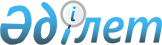 О внесении изменений и дополнений в решение районного маслихата от 25 декабря 2009 года N 106/22 "О районном бюджете на 2010-2012 годы"
					
			Утративший силу
			
			
		
					Решение маслихата Щербактинского района Павлодарской области от 10 ноября 2010 года N 153/31. Зарегистрировано Управлением юстиции Щербактинского района Павлодарской области 24 ноября 2010 года N 12-13-114. Утратило силу письмом маслихата Щербактинского района Павлодарской области от 21 июля 2014 года N 1-35-112      Сноска. Утратило силу письмом маслихата Щербактинского района Павлодарской области от 21.07.2014 N 1-35-112.

      В соответствии с подпунктом 1) пункта 1 статьи 6 Закона Республики Казахстан "О местном государственном управлении и самоуправлении в Республике Казахстан" от 23 января 2001 года, подпунктом 4) пункта 2 статьи 106 Бюджетного кодекса Республики Казахстан от 4 декабря 2008 года, районный маслихат РЕШИЛ:



      1. Внести в решение районного маслихата от 25 декабря 2009 года  N 106/22 "О районном бюджете на 2010 - 2012 годы" (зарегистрированное в реестре государственной регистрации нормативных правовых актов за N 12-13-91, опубликованное в районной газете "Трибуна" N 2-3 от 16 января 2010 года), следующие изменения и дополнения:



      пункт 1 указанного решения изложить в следующей редакции:

      "1. Утвердить районный бюджет на 2010 - 2012 годы согласно приложениям 1, 2 и 3 соответственно, в том числе на 2010 год в следующих объемах:

      1) доходы – 1792883 тысячи тенге, в том числе по:

      налоговым поступлениям – 234553 тысячи тенге;

      неналоговым поступлениям – 3121 тысяч тенге;

      поступлениям от продажи основного капитала – 1114 тысяч тенге;

      поступлениям трансфертов – 1554095 тысяч тенге;

      2) затраты – 1790310 тысяч тенге;

      3) чистое бюджетное кредитование – 39636 тысяч тенге, в том числе: бюджетные кредиты – 40061 тысяча тенге;

      погашение бюджетных кредитов - 425 тысяч тенге;

      4) сальдо по операциям с финансовыми активами - 5000 тысяч тенге, в том числе:

      приобретение финансовых активов - 5000 тысяч тенге;

      5) дефицит бюджета - -42063 тысячи тенге;

      6) финансирование дефицита бюджета – 42063 тысячи тенге";



      в пункте 7-1 указанного решения:

      цифры "11082" заменить цифрами "11074";

      цифры "3500" заменить цифрами "2910";

      цифры "820" заменить цифрами "169";

      цифры "3180" заменить цифрами "6444";

      цифры "5402" заменить цифрами "5457";

      абзац шестой исключить;

      дополнить абзацем следующего содержания:

      "2730 тысяч тенге – на выплату государственных пособий на детей до 18 лет".



      Приложение 1 к указанному решению изложить в новой редакции, согласно приложению 1 к настоящему решению.



      2. Контроль за исполнением данного решения возложить на постоянную комиссию районного маслихата по вопросам бюджета и социально-экономического развития района.



      3. Настоящее решение вводится в действие с 1 января 2010 года.      Председатель сессии,

      Секретарь районного маслихата              Б. Паванов

Приложение 1        

к решению Щербактинского    

районного маслихата     

от 10 ноября 2010 года N 153/31 Районный бюджет на 2010 год

(с изменениями и дополнениями)
					© 2012. РГП на ПХВ «Институт законодательства и правовой информации Республики Казахстан» Министерства юстиции Республики Казахстан
				КатегорияКатегорияКатегорияКатегорияСумма (тыс.тенге)КлассКлассКлассСумма (тыс.тенге)Подкласс               НаименованиеПодкласс               НаименованиеСумма (тыс.тенге)12345I. ДОХОДЫ17928831Налоговые поступления23455301Подоходный налог1020812Индивидуальный подоходный налог10208103Социальный налог884951Социальный налог8849504Hалоги на собственность376981Hалоги на имущество154893Земельный налог62094Hалог на транспортные средства140005Единый земельный налог200005Внутренние налоги на товары, работы и услуги46622Акцизы14933Поступления за использование природных и других ресурсов15134Сборы за ведение предпринимательской и профессиональной деятельности16325Налоги на игровой бизнес2408Обязательные платежи, взимаемые за совершение юридически значимых действий и (или) выдачу документов уполномоченными на то государственными органами или должностными лицами16171Государственная пошлина16172Неналоговые поступления312101Доходы от государственной собственности13725Доходы от аренды имущества, находящегося в государственной собственности137206Прочие неналоговые поступления17491Прочие неналоговые поступления17493Поступления от продажи основного капитала111403Продажа земли и нематериальных активов11141Продажа земли682Продажа нематериальных активов10464Поступления трансфертов155409502Трансферты из вышестоящих органов государственного управления15540952Трансферты из областного бюджета1554095Функциональная группаФункциональная группаФункциональная группаФункциональная группаФункциональная группаСумма (тысяч тенге)Функциональная подгруппаФункциональная подгруппаФункциональная подгруппаФункциональная подгруппаСумма (тысяч тенге)Администратор бюджетных программАдминистратор бюджетных программАдминистратор бюджетных программСумма (тысяч тенге)Программа           НаименованиеПрограмма           НаименованиеСумма (тысяч тенге)123456II. ЗАТРАТЫ179031001Государственные услуги общего характера1642661Представительные, исполнительные и другие органы, выполняющие общие функции государственного управления146868112Аппарат маслихата района (города областного значения)10594001Услуги по обеспечению деятельности маслихата района (города областного значения)10049004Материально-техническое оснащение государственных органов545122Аппарат акима района (города областного значения)33390001Услуги по обеспечению деятельности акима района (города областного значения)33390123Аппарат акима района в городе, города районного значения, поселка, аула (села), аульного (сельского) округа102884001Услуги по обеспечению деятельности акима района в городе, города районного значения, поселка, аула (села), аульного (сельского) округа99434023Материально-техническое оснащение государственных органов34502Финансовая деятельность8411452Отдел финансов района (города областного значения)8411001Услуги по реализации государственной политики в области исполнения бюджета района (города областного значения) и управления коммунальной собственностью района (города областного значения)8234011Учет, хранение, оценка и реализация имущества, поступившего в коммунальную собственность1775Планирование и статистическая деятельность8987453Отдел экономики и бюджетного планирования района (города областного значения)8987001Услуги по реализации государственной политики в области формирования и развития экономической политики, системы государственного планирования и управления района (города областного значения)898702Оборона68211Военные нужды6176122Аппарат акима района (города областного значения)6176005Мероприятия в рамках исполнения всеобщей воинской обязанности61762Организация работ по чрезвычайным ситуациям645122Аппарат акима района (города областного значения)645007Мероприятия по профилактике и тушению степных пожаров районного (городского) масштаба, а также пожаров в населенных пунктах, в которых не созданы органы государственной противопожарной службы64504Образование10510271Дошкольное воспитание и обучение62425123Аппарат акима района в городе, города районного значения, поселка, аула(села), аульного (сельского) округа61670004Поддержка организаций дошкольного воспитания и обучения61670464Отдел образования района (города областного значения)755009Обеспечение деятельности организаций дошкольного воспитания и обучения7552Начальное, основное, среднее и общее среднее образование944052123Аппарат акима района в городе, города районного значения, поселка, аула (села), аульного (сельского) округа6503005Организация бесплатного подвоза учащихся до школы и обратно в аульной (сельской) местности6503464Отдел образования района (города областного значения)937549003Общеобразовательное обучение920209006Дополнительное образование для детей173409Прочие услуги в области образования44550464Отдел образования района (города областного значения)44550001Услуги по реализации государственной политики на местном уровне в области образования10122005Приобретение и доставка учебников, учебно-методических комплексов для государственных учреждений образования района (города областного значения)12916007Проведение школьных олимпиад и внешкольных мероприятий и конкурсов районного (городского) масштаба1352011Капитальный, текущий ремонт объектов образования в рамках реализации стратегии региональной занятости и переподготовки кадров20000013Материально-техническое оснащение государственных органов16005Здравоохранение4579Прочие услуги в области здравоохранения457123Аппарат акима района в городе, города районного значения, поселка, аула(села), аульного (сельского) округа457002Организация в экстренных случаях доставки тяжелобольных людей до ближайшей организации здравоохранения, оказывающей врачебную помощь45706Социальная помощь и социальное обеспечение914012Социальная помощь77397123Аппарат акима района в городе, города районного значения, поселка, аула(села), аульного (сельского) округа6121003Оказание социальной помощи нуждающимся гражданам на дому6121451Отдел занятости и социальных программ района (города областного значения)71276002Программа занятости15317005Государственная адресная социальная помощь3226007Социальная помощь отдельным категориям нуждающихся граждан по решениям местных представительных органов37864010Материальное обеспечение детей-инвалидов, воспитывающихся и обучающихся на дому568016Государственные пособия на детей до 18 лет3000017Обеспечение нуждающихся инвалидов обязательными гигиеническими средствами и предоставление услуг специалистами жестового языка, индивидуальными помощниками в соответствии с индивидуальной программой реабилитации инвалида4180019Обеспечение проезда участникам и инвалидам Великой Отечественной войны по странам Содружества Независимых Государств, по территории Республики Казахстан, а также оплаты им и сопровождающим их лицам расходов на питание, проживание, проезд для участия в праздничных мероприятиях в городах Москва, Астана к 65-летию Победы в Великой Отечественной войне169020Выплата единовременной материальной помощи участникам и инвалидам Великой Отечественной войны, а также лицам, приравненным к ним, военнослужащим, в том числе уволенным в запас (отставку), проходившим военную службу в период с 22 июня 1941 года по 3 сентября 1945 года в воинских частях, учреждениях, в военно-учебных заведениях, не входивших в состав действующей армии, награжденным медалью "За победу над Германией в Великой Отечественной войне 1941 - 1945 гг." или медалью "За победу над Японией", проработавшим (прослужившим) не менее шести месяцев в тылу в годы Великой Отечественной войны к 65-летию Победы в Великой Отечественной войне69529Прочие услуги в области социальной помощи и социального обеспечения14004451Отдел занятости и социальных программ района (города областного значения)14004001Услуги по реализации государственной политики на местном уровне в области обеспечения занятости и реализации социальных программ для населения12178011Оплата услуг по зачислению, выплате и доставке пособий и других социальных выплат639022Материально-техническое оснащение государственных органов118707Жилищно-коммунальное хозяйство725221Жилищное хозяйство3826123Аппарат акима района в городе, города районного значения, поселка, аула (села), аульного (сельского) округа108007Организация сохранения государственного жилищного фонда города районного значения, поселка, аула (села), аульного (сельского) округа108458Отдел жилищно-коммунального хозяйства, пассажирского транспорта и автомобильных дорог района (города областного значения)3368004Обеспечение жильем отдельных категорий граждан3368467Отдел строительства района (города областного значения)350003Строительство и (или) приобретение жилья государственного коммунального жилищного фонда3502Коммунальное хозяйство47647123Аппарат акима района в городе, города районного значения, поселка, аула (села), аульного (сельского) округа45647014Организация водоснабжения населенных пунктов459015Ремонт инженерно-коммуникационной инфраструктуры и благоустройство населенных пунктов в рамках реализации стратегии региональной занятости и переподготовки кадров45188458Отдел жилищно-коммунального хозяйства, пассажирского транспорта и автомобильных дорог района (города областного значения)2000028Развитие коммунального хозяйства20003Благоустройство населенных пунктов21049123Аппарат акима района в городе, города районного значения, поселка, аула (села), аульного (сельского) округа7017008Освещение улиц населенных пунктов6336009Обеспечение санитарии населенных пунктов0010Содержание мест захоронений и погребение безродных133011Благоустройство и озеленение населенных пунктов548458Отдел жилищно-коммунального хозяйства, пассажирского транспорта и автомобильных дорог района (города областного значения)14032016Обеспечение санитарии населенных пунктов10102018Благоустройство и озеленение населенных пунктов393008Культура, спорт, туризм и информационное пространство978501Деятельность в области культуры56665123Аппарат акима района в городе, города районного значения, поселка, аула (села), аульного (сельского) округа17794006Поддержка культурно-досуговой работы на местном уровне17794455Отдел культуры и развития языков района (города областного значения)38871003Поддержка культурно-досуговой работы388712Спорт2170465Отдел физической культуры и спорта района (города областного значения)2170006Проведение спортивных соревнований на районном (города областного значения) уровне21703Информационное пространство26880455Отдел культуры и развития языков района (города областного значения)22996006Функционирование районных, городских библиотек22535007Развитие государственного языка и других языков народа Казахстана461456Отдел внутренней политики района (города областного значения)3884002Услуги по проведению государственной информационной политики через газеты и журналы3485005Услуги по проведению государственной информационной политики через телерадиовещание3999Прочие услуги по организации культуры, спорта, туризма и информационного пространства12135455Отдел культуры и развития языков района (города областного значения)3548001Услуги по реализации государственной политики на местном уровне в области развития языков и культуры3548456Отдел внутренней политики района (города областного значения)5065001Услуги по реализации государственной политики на местном уровне в области информации, укрепления государственности и формирования социального оптимизма граждан4853003Реализация региональных программ в сфере молодежной политики212465Отдел физической культуры и спорта района(города областного значения)3522001Услуги по реализации государственной политики на местном уровне в сфере физической культуры и спорта352210Сельское, водное, лесное, рыбное хозяйство, особо охраняемые природные территории, охрана окружающей среды и животного мира, земельные отношения843191Сельское хозяйство21260453Отдел экономики и бюджетного планирования района (города областного значения)6444099Реализация мер социальной поддержки специалистов социальной сферы сельских населенных пунктов за счет целевого трансферта из республиканского бюджета6444462Отдел сельского хозяйства района (города областного значения)9322001Услуги по реализации государственной политики на местном уровне в сфере сельского хозяйства9322473Отдел ветеринарии района (города областного значения)5494001Услуги по реализации государственной политики на местном уровне в сфере ветеринарии5294004Материально-техническое оснащение государственных органов200 6Земельные отношения11609463Отдел земельных отношений района(города областного значения)11609 001Услуги по реализации государственной политики в области регулирования земельных отношений на территории района (города областного значения)4530004Организация работ по зонированию земель1085006Землеустройство, проводимое при установлении границ городов районного значения, районов в городе, поселков аулов (сел) аульных (сельских) округов59949Прочие услуги в области сельского, водного, лесного, рыбного хозяйства, охраны окружающей среды и земельных отношений51450123Аппарат акима района в городе, города районного значения, поселка, аула (села), аульного (сельского) округа15650019Финансирование социальных проектов в поселках, аулах (селах), аульных (сельских) округах в рамках реализации стратегии региональной занятости и переподготовки кадров15650455Отдел культуры и развития языков района (города областного значения)22951008Финансирование социальных проектов в поселках, аулах (селах), аульных (сельских) округах в рамках реализации стратегии региональной занятости и переподготовки кадров22951473Отдел ветеринарии района (города областного значения)12849011Проведение противоэпизоотических мероприятий1284911Промышленность, архитектурная, градостроительная и строительная деятельность142052Архитектурная, градостроительная и строительная деятельность14205467Отдел строительства района (города областного значения)4145001Услуги по реализации государственной политики на местном уровне в области строительства4145468Отдел архитектуры и градостроительства района (города областного значения)10060001Услуги по реализации государственной политики в области архитектуры и градостроительства на местном уровне2518003Разработка схем градостроительного развития территории района и генеральных планов населенных пунктов754212Транспорт и коммуникации153011 1Автомобильный транспорт141723123Аппарат акима района в городе, города районного значения, поселка, аула (села), аульного (сельского) округа16739013Обеспечение функционирования автомобильных дорог в городах районного значения, поселках, аулах (селах), аульных (сельских) округах16739458Отдел жилищно-коммунального хозяйства, пассажирского транспорта и автомобильных дорог района (города областного значения)124984022Развитие транспортной инфраструктуры100000023Обеспечение функционирования автомобильных дорог249849Прочие услуги в сфере транспорта и коммуникаций11288458Отдел жилищно-коммунального хозяйства, пассажирского транспорта и автомобильных дорог района (города областного значения)11288008Ремонт и содержание автомобильных дорог районного значения, улиц городов и населенных пунктов в рамках реализации стратегии региональной занятости и переподготовки кадров10000 024Организация внутрипоселковых (внутригородских) внутрирайонных общественных пассажирских перевозок128813Прочие9283 3Поддержка предпринимательской деятельности и защита конкуренции4146469Отдел предпринимательства района (города областного значения)4146001Услуги по реализации государственной политики на местном уровне в области развития предпринимательства и промышленности3864003Поддержка предпринимательской деятельности282 9Прочие5137452Отдел финансов района (города областного значения)500012Резерв местного исполнительного органа района (города областного значения)500458Отдел жилищно-коммунального хозяйства, пассажирского транспорта и автомобильных дорог района (города областного значения)4637001Услуги по реализации государственной политики на местном уровне в области жилищно-коммунального хозяйства, пассажирского транспорта и автомобильных дорог463715Трансферты451481Трансферты45148452Отдел финансов района (города областного значения)45148006Возврат неиспользованных (недоиспользованных) целевых трансфертов37020Целевые текущие трансферты в вышестоящие бюджеты в связи с изменением фонда оплаты труда в бюджетной сфере45111III. ЧИСТОЕ БЮДЖЕТНОЕ КРЕДИТОВАНИЕ39636Бюджетные кредиты4006110Сельское, водное, лесное, рыбное хозяйство, особо охраняемые природные территории, охрана окружающей среды и животного мира, земельные отношения400611Сельское хозяйство40061453Отдел экономики и бюджетного планирования района (города областного значения)40061006Бюджетные кредиты для реализации мер социальной поддержки специалистов социальной сферы сельских населенных пунктов40061Погашение бюджетных кредитов4255Погашение бюджетных кредитов42501Погашение бюджетных кредитов4251Погашение бюджетных кредитов, выданных из государственного бюджета42513Погашение бюджетных кредитов, выданных из местного бюджета физическим лицам425IV. САЛЬДО ПО ОПЕРАЦИЯМ С ФИНАНСОВЫМИ АКТИВАМИ5000ПРИОБРЕТЕНИЕ ФИНАНСОВЫХ АКТИВОВ500013Прочие50009Прочие5000452Отдел финансов района (города областного значения)5000014Формирование или увеличение уставного капитала юридических лиц5000V. ДЕФИЦИТ (ПРОФИЦИТ) БЮДЖЕТА-42063VI. ФИНАНСИРОВАНИЕ ДЕФИЦИТА (ИСПОЛЬЗОВАНИЕ ПРОФИЦИТА) БЮДЖЕТА420637Поступления займов4006101Внутренние государственные займы400612Договоры займа4006103Займы, получаемые местным исполнительным органам района (города областного значения)4006116Погашение займов4251Погашение займов425452Отдел финансов района (города областного значения)425008Погашение долга местного исполнительного органа перед вышестоящим бюджетом4258Используемые остатки бюджетных средств242701Свободные остатки бюджетных средств24271Свободные остатки бюджетных средств242701Свободные остатки бюджетных средств2427